(This team sheet must be completed by the Team Manager and handed to the Officiating Referee at least 1 hour (sixty minutes) before the start (kick-off time) of the match concerned – Coach 1 (Head coach) and Coach 2 (Assistant Coach) are for the same team; both teams have to submit team sheets!) 
TEAM LIST                                       Initials & Surname                  Name            Player Reg #   Suspected/Confirmed	         DOB (& Age)  		              	Concussion?               DOB = Date of Birth				                 Only note if YES  	       DD / MM/ YYYY (YRS)I hereby certify that the above information is correct:The personal information collected in this Form is processed by SARU in accordance with the applicable SARU Privacy Policy available on requestSOUTH AFRICAN RUGBY UNION - TEAM SHEET
 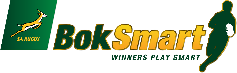 COMPETITION/AGE GRADE:TEAM:OPPOSING TEAM:OPPOSING TEAM:OPPOSING TEAM:TEAM COACH 1 (name):TEAM COACH 2 (name):TEAM COACH 2 (name):TEAM COACH 2 (name):BokSmart (BS) No.  COACH 1:BS-BS-BokSmart (BS) No.  COACH 2:BokSmart (BS) No.  COACH 2:BokSmart (BS) No.  COACH 2:BS-BS-MATCH REFEREE (name):BokSmart (BS) No.  Referee:BokSmart (BS) No.  Referee:BokSmart (BS) No.  Referee:BS-BS-Assistant Referee 1 (where appl.):BS-BS-Assistant Referee 2 (where appl.):Assistant Referee 2 (where appl.):Assistant Referee 2 (where appl.):BS-BS-VENUE:DAY:TIME:TIME:DATE:DATE:15Full back   /      /         (    )14Right wing   /      /         (    )13Right centre   /      /         (    )12Left centre   /      /         (    )11Left wing   /      /         (    )10Fly half   /      /         (    )9Scrum half   /      /         (    )8Number eight   /      /         (    )7Right flanker   /      /         (    )6Left flanker   /      /         (    )5Right lock   /      /         (    )4Left lock   /      /         (    )3Tight head prop   /      /         (    )2Hooker   /      /         (    )1Loose head prop   /      /         (    )REPLACEMENTS (Manager to provide positions; bear in mind that there has to be at least one (1) prop and one (1) hooker on the bench, but for U19 teams and younger an additional prop on the bench is compulsory for squads of 22 players)REPLACEMENTS (Manager to provide positions; bear in mind that there has to be at least one (1) prop and one (1) hooker on the bench, but for U19 teams and younger an additional prop on the bench is compulsory for squads of 22 players)REPLACEMENTS (Manager to provide positions; bear in mind that there has to be at least one (1) prop and one (1) hooker on the bench, but for U19 teams and younger an additional prop on the bench is compulsory for squads of 22 players)REPLACEMENTS (Manager to provide positions; bear in mind that there has to be at least one (1) prop and one (1) hooker on the bench, but for U19 teams and younger an additional prop on the bench is compulsory for squads of 22 players)REPLACEMENTS (Manager to provide positions; bear in mind that there has to be at least one (1) prop and one (1) hooker on the bench, but for U19 teams and younger an additional prop on the bench is compulsory for squads of 22 players)REPLACEMENTS (Manager to provide positions; bear in mind that there has to be at least one (1) prop and one (1) hooker on the bench, but for U19 teams and younger an additional prop on the bench is compulsory for squads of 22 players)REPLACEMENTS (Manager to provide positions; bear in mind that there has to be at least one (1) prop and one (1) hooker on the bench, but for U19 teams and younger an additional prop on the bench is compulsory for squads of 22 players)16Hooker   /      /         (    )17Prop   /      /         (    )18   /      /         (    )19   /      /         (    )20   /      /         (    )21   /      /         (    )22   /      /         (    )Team Manager: Team Manager: Mobile Number: Medical Doctor: Medical Doctor: Please Print Please Print HPCSA Number: MD-Physiotherapist: Physiotherapist: Please Print Please Print HPCSA Number: PT-Date:                                              Please Print                                               Please Print Signed by Team Manager:Signed by Team Manager: